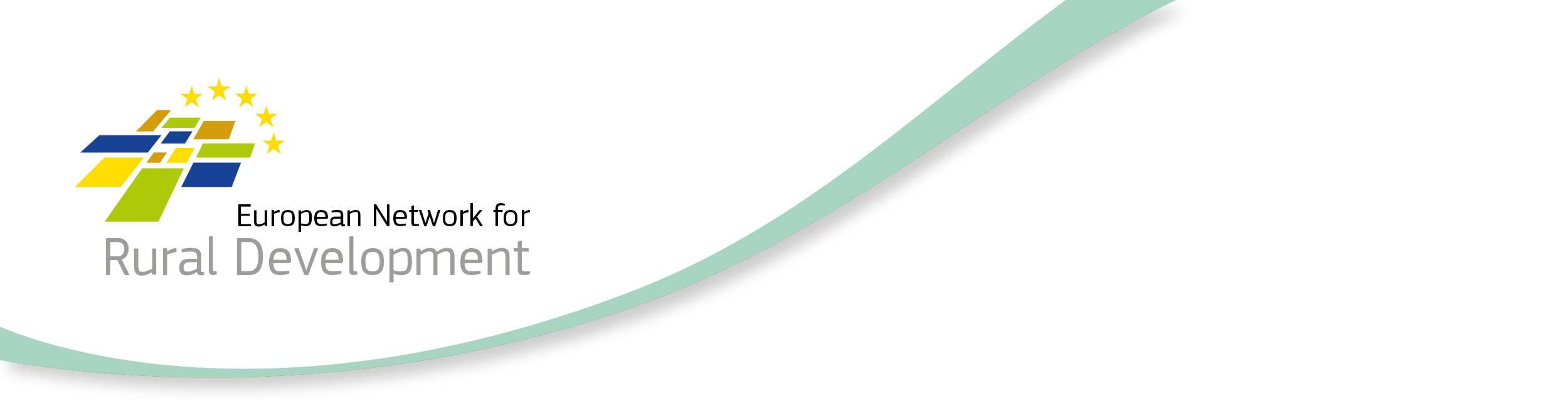 CLLD Cooperation OFFERTitle of the proposed project (English)Type of project (select as many as you want)Brief summary of the project idea (max 800 characters)Looking for partner located in the following types of areas (select as many items as you want)Looking for partner located in areas with the following assets (select as many items as you want)Topic of the project (select up to 10 items)ObjectiveInitial position / background / local context of the proposed project (max 800 characters) 
The starting situation or local context in which the projects is going to operateProposed objectives / target group and activities (max 800 characters)Country and /or kind of partner you are looking for (ALL EU in case the interest is on any EU country)Languages spoken by your LAG staffOffering LAGContact detailsThis Cooperation Offer is valid untilThis is a mandatory field! Please provide a date after which the cooperation offer will not be valid anymore.Date: 10.05.2021"Our flavours" - preserving our culinary heritage using on-line tools    Cooperation within the MS  Across regions  Within the same regionTransnational cooperation  Cross-border cooperation  With other MSs (no shared border)  Non EU countriesSea basin cooperation  Mediterranean  Baltic  North Sea  AtlanticOur aim is to promote our regional tastes on an international scale, but also to get to know other valuable qualities of our cooperation partner's cuisine. The project involves the promotion and exchange of traditional flavours of regional cuisine between the project partners.  Within the framework of the project the on-line cooking demonstrations will be organized. Thanks to the implementation of this project it will be possible to cooperate, exchange experiences, maintain tradition and promote it.  National / Regional borders  Inland  Island  Lakes and rivers   Coastal  Mountainous  Rural  Peri-Urban  Urban  Small town  Historic centre  Densely populated residential area  Segregated/deprived neighbourhood  Isolated / remote  Sea basin  Mediterranean  Baltic  North Sea  Atlantic  High Nature Value  Cropland  Pasture  Forest  Non-productive land  Industry  Presence of relevant cultural sites  Mineral extraction  Protected areas  Innovation  Research & Development  New technologies   Knowledge transfer / education / training activities  Broadband / Internet / ICT   Culture and Cultural heritage  Built environment  Village, harbour renewal  Public / community spaces / green areas  Energy efficiency, retro fitting buildings  Reconversion brownfield areas  Rural infrastructures  Social inclusion / Public services  Integrated service delivery  Social services  Transport & Mobility  Education  Health  Housing  Anti discrimination  Social enterprises  Employment / job creation  Access to labour market  Work-private life reconciliation  Self-employment  Upskilling   Target groups:  Youth  Women  Long term unemployed  Homeless  Elderly  Migrants  Fishermen  Marginalised communities e.g. Roma  People with disabilities  Ex offenders  Others  Agriculture & Farming  Small farms  Semi-subsistence farming  Organic farming  Livestock  Animal welfare  Young farmers  Urban farming  Fisheries and aquaculture  Fisheries  Aquaculture  Forestry  Food & Drink   Marketing  Supply chains / Producer organisations & Cooperatives  Non-food products / Crafts   Business development  Economic diversification  Tourism / Territorial branding  Built environment  Village, harbour renewal  Public / community spaces / green areas  Energy efficiency, retro fitting buildings  Reconversion brownfield areas  Rural infrastructures  Social inclusion / Public services  Integrated service delivery  Social services  Transport & Mobility  Education  Health  Housing  Anti discrimination  Social enterprises  Employment / job creation  Access to labour market  Work-private life reconciliation  Self-employment  Upskilling   Target groups:  Youth  Women  Long term unemployed  Homeless  Elderly  Migrants  Fishermen  Marginalised communities e.g. Roma  People with disabilities  Ex offenders  Others  Natural environment & Resources / Landscape  Climate change mitigation / adaptation   Local energy production / renewable energies  Circular economy / bio, green economy  Built environment  Village, harbour renewal  Public / community spaces / green areas  Energy efficiency, retro fitting buildings  Reconversion brownfield areas  Rural infrastructures  Social inclusion / Public services  Integrated service delivery  Social services  Transport & Mobility  Education  Health  Housing  Anti discrimination  Social enterprises  Employment / job creation  Access to labour market  Work-private life reconciliation  Self-employment  Upskilling   Target groups:  Youth  Women  Long term unemployed  Homeless  Elderly  Migrants  Fishermen  Marginalised communities e.g. Roma  People with disabilities  Ex offenders  Others  Governance  Community development  Rural Urban linkages  Built environment  Village, harbour renewal  Public / community spaces / green areas  Energy efficiency, retro fitting buildings  Reconversion brownfield areas  Rural infrastructures  Social inclusion / Public services  Integrated service delivery  Social services  Transport & Mobility  Education  Health  Housing  Anti discrimination  Social enterprises  Employment / job creation  Access to labour market  Work-private life reconciliation  Self-employment  Upskilling   Target groups:  Youth  Women  Long term unemployed  Homeless  Elderly  Migrants  Fishermen  Marginalised communities e.g. Roma  People with disabilities  Ex offenders  OthersAdditional keywords: (up to 3)Preservation of culinary heritageAdditional keywords: (up to 3)Preservation of culinary heritageOur association is very involved in the promotion of regional cuisine traditions and the preservation of culinary heritage. We have been organising the National Festival of Pâté and Goose Dishes for the last fourteen years. We also implemented an interterritorial cooperation project entitled The Heritage of Southern Wielkopolska. In view of the above we would like to establish an international cooperation in this field. We are keen to preserve and promote our local heritage. The main activities it to organise the on-line cooking demonstration by project partners. During the on-line demonstrations the participants will be able to prepare traditional dishes according to the advice and guidance given by the cooks. Such workshops will be held for students of catering schools or other interested groups. Workshops will be streamed live, it is envisaged to use new technologies so that participants could see each other directly during the project. It will be possible to send in regional products in advance to enable the preparation of ideal flavour compositions. Through the implementation of the project there will be an international promotion of regional tastes and experiences of preserving cultural heritage, taking into account safety in times of the current covid-19 pandemic. We are open to modifications of our idea regarding the implementation of cooperation project.All countriesPolish, EnglishMember StatePoland RegionWojewództwo Wielkopolskie (Wielkopolskie province)LAG nameAssociation “Local Action Group Ostrzeszów” Contact nameMs Izabela CichońE-mailolgd@olgd.org.pl, www.olgd.org.plTel.+48 667 777 024LAG AddressStowarzyszenie „Ostrzeszowska Lokalna Grupa Działania” (Association “Local Action Group Ostrzeszów”)ul. Przemysłowa 27, 63-500 Ostrzeszów 31.12.2021